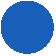 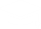 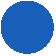 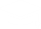 الشهادات التعليميةالشهادات التعليميةالشهادات التعليميةبكالوريوس لغة انجليزيةجامعة الامام
تصنيف السلامة والصحة معهد معهد معهد  الإدارة العامة  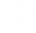 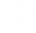 الدورات التدريبيةالدورات التدريبيةالدورات التدريبيةدورة تدريبية في مجال معهد معهد معهد  دورة تدريبية في مجال معهد معهد معهد  دورة تدريبية في مجال معهد معهد معهد  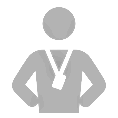 الخبرات العمليةالخبرات العمليةالخبرات العمليةالعمل في مجال بيع منتجات التجميل مركز التجميل العالميالعمل مقدمة محتوى مرئيلاشيب مونت ابالعمل ضمن الإدارة المدرسيةمدارس المدى	نورة سلمان	نورة سلمانحاصلة على بكالوريوس اللغة الإنجليزية. بالإضافة الى تصنيف السلامة والصحة المهنية، لدي عدة دورات في مجال السكرتارية وسبق العمل في المجال الإداري. اسعى إلى صقل وتطوير مهاراتي في  المجالين العلمي والعملي للارتقاء بمنظمة العمل لأقصى درجات التميزحاصلة على بكالوريوس اللغة الإنجليزية. بالإضافة الى تصنيف السلامة والصحة المهنية، لدي عدة دورات في مجال السكرتارية وسبق العمل في المجال الإداري. اسعى إلى صقل وتطوير مهاراتي في  المجالين العلمي والعملي للارتقاء بمنظمة العمل لأقصى درجات التميزمهارات العمل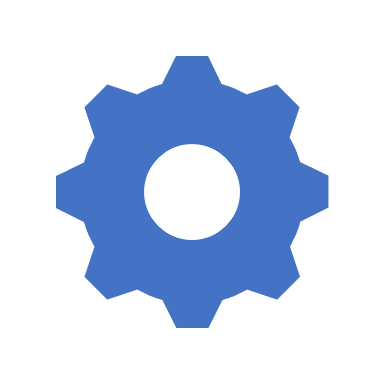 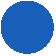 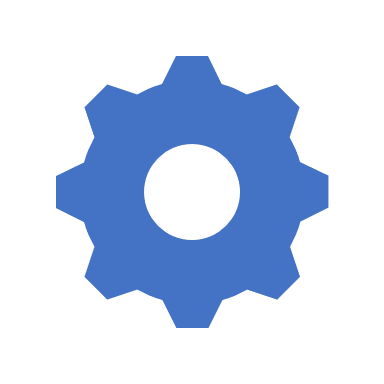 مهارات العملمهارات العملبرامج الاوفستنظيم الوقتالطباعة الحاسبحل المشكلاتــــــــــــــــــــــــــــــــــــــــــــــــــــــــــــــــــــــــــــــــــــــــــــــــــــــــــــــــــــــــــــــــــــــــــــــــــــــــــــــــــــــــــــــــــــــــــــــــــــــــــــــــــــــــــــــــــــــــــــــــــــــــــــــــــــــــــــــــــــــــــــــــــــــــــــــــــــــــــــــــــــــــــــــــــــــــــــــــــــــــــــــــــــــــــــــــــــــــــــــــــــــــــــــــــــ80%97%50%60%70% اللــغات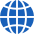 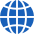  اللــغات اللــغاتالعربيةالانجليزيةالفرنسيةــــــــــــــــــــــــــــــــــــــــــــــــــــــــــــــــــــــــــــــــــــــــــــــــــــــــــــــــــــــــــــــــــــــــــــــــــــــــــــــــــــــــــــــــــــــــــــــــــــــــــــــــــــــــــــــــــــــــــــــــــــــــــــ99%85%50%وسائل الاتصال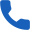 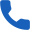 وسائل الاتصالوسائل الاتصال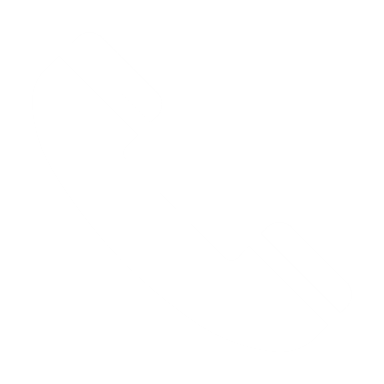 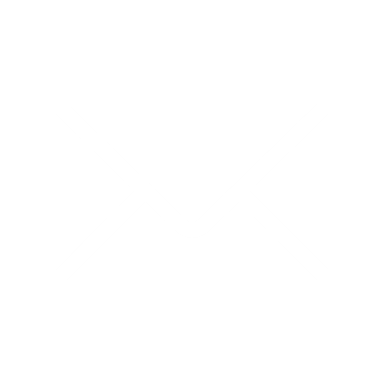 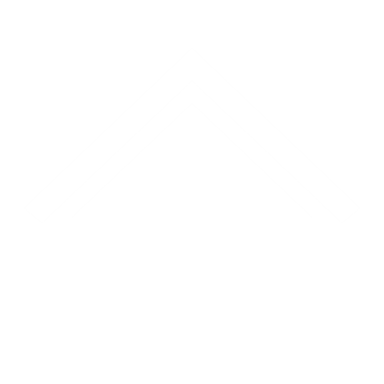 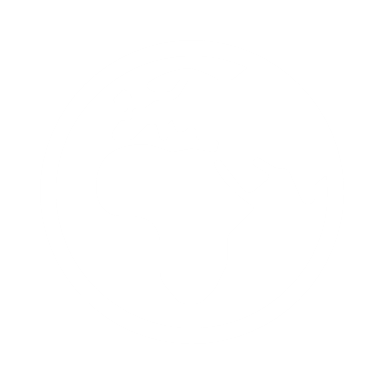 055 555 5555Ali2@hotmail.comالرياض – العزيزيةFaifa.net055 555 5555Ali2@hotmail.comالرياض – العزيزيةFaifa.net055 555 5555Ali2@hotmail.comالرياض – العزيزيةFaifa.netمراجع جهات العمل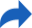 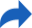 مراجع جهات العملمراجع جهات العملمركز التجميل العالميلاشيب مونت ابمدارس المدىمركز التجميل العالميلاشيب مونت ابمدارس المدى055555555505555555550555555555055555555505555555550555555555